Chapitre 2                                                                                                                                      ATOMES  ET  IONS  Structure de l’atome 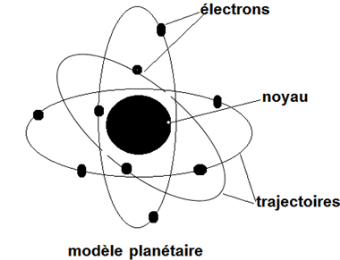 Constituants de l’atome L’atome est constituée d’un noyau autour du quel gravitent un nombre d’électronsModèles d’atomeModèle de BOHR c’est le modèle planétaire  les électrons gravitent sur des trajectoires précises.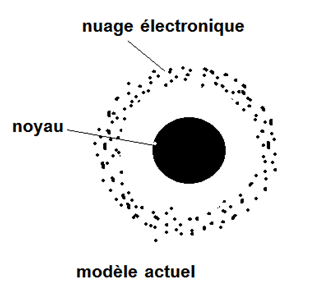 Le modèle actuel modélise l’atome par :   le noyau qui est entouré d’un nuage électronique (pas de trajectoire) ; c’est le modèle de Scrodinger , modèle probabiliste Propriété des constituants de l’atomeLe Noyau : se situe au centre de l’atome, son diamètre est 100 mille  fois plus petit du celui de l’atome, (l’atome est presque vide ) l’atome a une structure lacunaire ;Le noyau porte un nombre de charges positives, c’est le numéro atomique : noté Z ; chaque atome est caractérisée par son numéro atomique ; on écrit la charge électrique du noyau est (+Ze)Les Electrons : particules infiniment petites, gravitent autour du noyau à une très grande vitesse, constituant ainsi un nuage électronique ; et chacun porte une charge électrique négative ; appelée charge électrique élémentaire notée (- e ) ;  e = 1,6 x 10-19 C ; C désigne le Coulomb . on écrit  donc la charge électrique totale du nuage électronique est (-Ze) ; la conduction électrique est dus aux déplacements  des électrons libres.Neutralité électrique de l’atomeL’atome est électriquement neutre en effet, la somme des charges du noyau et les charge du nuage électroniqueLa charge de l’atome = (+Ze )  +  ( -Ze ) = 0 ;Exemple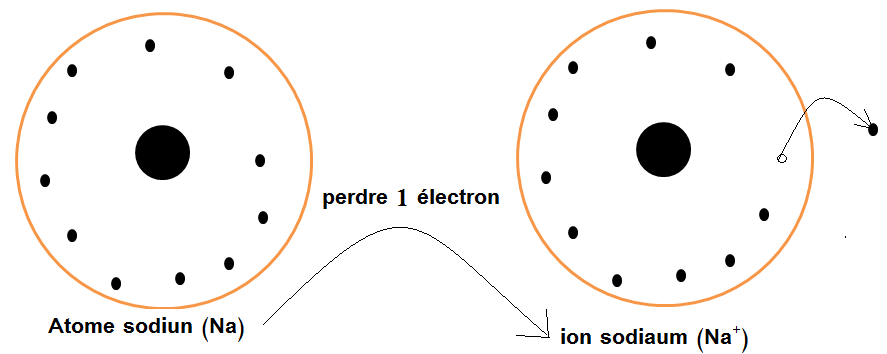 Les ionsdéfinitions: un ion est un atome ou un groupement d’atome, qui a perdu ou qui a gagné un ou plusieurs électrons :  un ion positif : c’est cation : est un atome ou un groupement d’atome  qui a perdu un ou plusieurs électrons ; exemple : Cu2+, Ag+ , H3O+….   un ion négatif : c’est anion : est un atome  ou un groupement d’atome qui a gagné un ou plusieurs électrons ; exemple  Cl- , O2-, SO42- …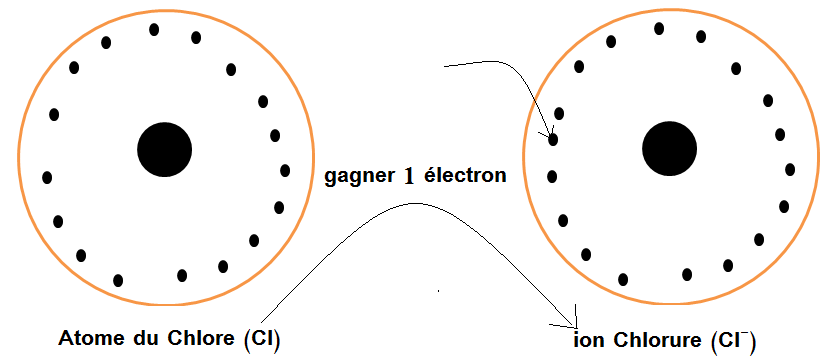 formule d’un ion :Pour écrire la formule d’ion  on écrit le symbole de l’atome ou la formule chimique de groupement d’atome puis on ajoute sur son  exposant le nombre d’électron gagné suivit du signe moins (-) ; ou le nombre d’électron perdu suivit du signe plus (+) Exemple L’atome (Na) a perdu 1électron ; l’ion de sodium s’écrit       Na1 +      Na +  ;   L’atome  (Cl)  a gagné 1électron ; l’ion de chlorure  s’écrit       Cl1 -      Cl -  ;    Remarque Un ion issu d’un seul atome est appelé : ion monoatomique ; exemple : O2- ; Al3+ ….Un ion issu d’un groupement d’atome est appelé : ion poly atomique ; exemple : H3O+ ; OH- ….Exercice :Complétez  le tableau suivant Nom de l’atomeSymboleNuméro atomique (Z)Charge du noyau( +Ze)Charge du nuage électronique (-Ze)Charge totale de l’atome OxygèneO8SodiumNa11chloreCl17atomeatomeatomeatomeionionionionionSymbole chimiqueNuméro Atomique ZCharge électrique d’électron (-Ze)Charge électrique du noyau (+Ze)nombre d’électronsCharge électrique d’électron Charge électrique du noyau (+Ze)Formule de l’ionCharge D’ionZn28Zn2+Cl17-eFe+26e-24eO-8e10